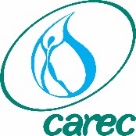 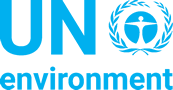 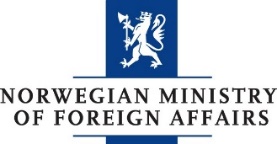 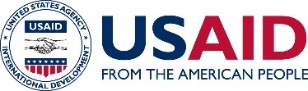 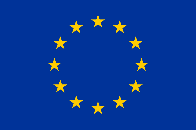 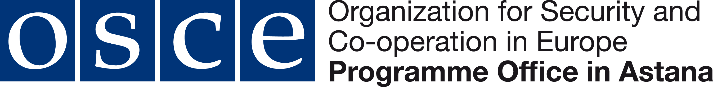 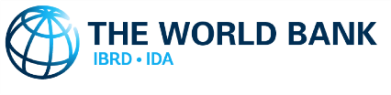 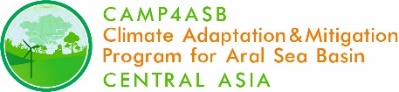 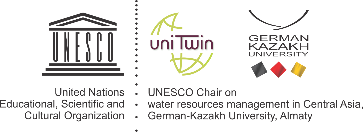 8th Central Asian Leadership Programme on Environment for Sustainable DevelopmentCAREC, Almaty, Kazakhstan11-19 September 2017Preliminary agendaDay 1: September 11, 2017Day 1: September 11, 2017Day 1: September 11, 2017Day 1: September 11, 2017TimeTopicComment09:30-10:15Session 1: Opening ceremony, greetings of the organizers, partners and donors, acquaintance with the participants, initiation into young leaders of Central AsiaModerators: Dr. Iskandar Abdullaev,Tatiana Shakirova, CARECDr. Iskandar Abdullaev, Executive Director of CARECNatalia Alexeeva, Head of the UN Environment Subregional Office in Central AsiaGyörgy Szabó, Ambassador, Head of the OSCE Programme Office in Astana / Diana Digol, Deputy Head of the OSCE Programme Office in AstanaGulzada Azhetova, USAID Regional Office in Central Asia,Dr. André Wehrli, Regional Water Advisor for Central Asia, Embassy of Switzerland in Kazakhstan, Swiss Agency for Development and Cooperation Berik Erbosynov, head of EXPO division, Department of Renewable Energy, Ministry of Energy of the Republic of Kazakhstan Gayane Minosyan, World Bank GroupDr. Barbara Janusz-Pawletta, Kazakh-German University 10:15 – 11:00Presentation and introduction of the participantsFacilitators11:00 – 11:30Group photo and tea/coffee break11:30 – 13:00Session 2: The role of young leaders in regional cooperation and sustainable development in Central AsiaModerators: Dr. Heinrich Wyes, Deputy Executive Director, Tatiana Shakirova, CARECLeadership Programme on Environment for Sustainable Development – evolution of the development of CALP: Tatiana Shakirova, CARECWho is the leader, the role of Leadership, expectations from leaders in XXI century, Dr. Heinrich Wyes, CARECLeadership and the “Green Academy” project, Tatyana Nemtsan, NGO “Akbota”, Akmola region, KazakhstanMaria Genina, Head of the project "Solomenniy Rai", ecological settlement Almaray in Almaty regionSession of alumni of the CALP:Speeches of 6 alumni of the CALP from Central Asian countries and Afghanistan - success stories and lessons learned:Kazakhstan: Danara Saranova, President of the Youth Public Association "ASAA"Kyrgyzstan: Aziza Murzashova, PR-specialistTajikistan: Madina Rakhmatova, NGO ParastorTurkmenistan: Natalya Chemaeva, SIC ICSD IFASUzbekistan: Nodira Dzhanibekova, Gulistan State UniversityAfghanistan: Idrees Malyaar, Advisor, Afghanistan Environmental SocietyPanel discussion on the establishment of the Organizational Committee of the Network of Alumni of the CALP under the auspices of CAREC13:00 – 14:00 Lunch14:00 – 15:30Interactive Session 3: Initiation into Leaders of Central AsiaModerators: Tatiana Shakirova, CAREC and graduates of the CALPCeremony of initiation into the leaders of Central Asia:Ceremonial handing of the badge of the CALP participant Farewell to the participants of the 8th CALP from the Organizing Committee of the Alumni Network and CARECThe Wheel of the Leader, Step & Grow15:30 – 16:00Tea/coffee break16:00 – 17:00 Interactive Session 4: Where Does Change Start?Moderator/Speaker: Dominic Stucker, Managing Partner and Lead Faculty, Collective Leadership Institute, CLIExploration of our own theories of change and implications for how we lead17:00-17:30Summing up the day and workweek schedulingModerator: Tatiana Shakirova, CARECFeedback from the participants of the CALPExpectations from the 8th CALPWorkweek schedulingDay 2: September 12, 2017Day 2: September 12, 2017Day 2: September 12, 2017Day 2: September 12, 201709:30 – 11:00Session 5: Global processes and platforms for cooperation on environment and sustainable developmentModerator/speaker: Natalia Alexeeva, Head of the UN Environment Subregional Office in Central AsiaAgenda-2030, Sustainable Development Goals (SDG) at the global level and in Central Asia Global environmental management tools and their interplay for Central Asia 09:30 – 11:00Session 5: Global processes and platforms for cooperation on environment and sustainable developmentModerator/speaker: Zaal Lomtadze, Chief of Section, Environment Division, UNECE, Geneva"Environment for Europe" (EfE) process: Eighth EfE Ministerial Conference and implications for Central Asia (via Webex or Skype)UNECE Conventions: Brief overview, Sarangoo Radnaaragchaa, Environmental Affairs Officer, Environment Division, UNECE, Geneva (via Webex or Skype)Discussion11:00 – 11:30 Tea/coffee break 11:30 – 12:40Session 6: The role of gender in achieving sustainable developmentModerator: Vesna Ivanovikj-Castarede, OSCE DushanbeIntroduction to the gender approach, Nargis Azizova, UN WomenGender initiative, Vesna Ivanovikj-Castarede Practical cases "Gender and water, gender and climate in Central Asia"Game or Debates12:40 – 13:00Interactive Session 7: The Power of Listening (Part 1)Moderator/Speaker: Dominic Stucker, Managing Partner and Lead Faculty, Collective Leadership Institute, CLIInteractive exercise in pairs13:00 – 14:00Lunch14:00 – 14:20Interactive Session 7: The Power of Listening (Part 2)Moderator/Speaker: Dominic Stucker, Collective Leadership Institute, CLIBrief introduction to the Dialogic Practices: Voice, Listen, Respect, and Suspend14:20 – 15:30Session 8: Green Growth and “Green Economy” in the Context of Security and Cooperation in Central AsiaModerator: Madina Ibrasheva, OSCE Programme Office in AstanaOn the role and mandate of the OSCE in the field of green growthPractical session with participants on the issues of "green economy", partnership and security 15:30 – 16:00Tea/coffee break16:00 – 17:30Continuation of the Session 8Moderator: Berik Erbosynov, Ministry of Energy of the Republic of Kazakhstan Promoting the principles of the "green economy" in Central Asia and opportunities for regional cooperation:Promoting “green” economy investments under the umbrella of Green Economy, Fulai Sheng, UNEPPromotion of the "green" economy in Kazakhstan - EXPO-2017 "Future Energy", Berik Erbosynov, Ministry of Energy of the Republic of KazakhstanIntersectoral cooperation - "Nexus approach for existing water-energy-food" practices, Boris Erg, IUCN EECAGreen projects for the Aral Sea region, Bulat Bekniyaz, IFAS ED in Kazakhstan17:30Summing up the dayDay 3: September 13, 2017Day 3: September 13, 2017Day 3: September 13, 201709:30 – 11:00Session 9:  Water-related issues at the global/regional/ subregional levelsModerator/Speakers: Manon Pascale Cassara, World Bank Group  Regional Climate Change and Water initiatives and processes that the World Bank uses in Central Asia, Manon Pascale Cassara, World Bank GroupParticipatory approach, Odil Akbarov, World Bank GroupDiscussion11:00 – 11:30  Tea/coffee break11:30 – 12:15Interactive Session: Multi-Stakeholder Dialogue and Collaboration in Regional Water InitiativesModerator/Speaker: Dominic Stucker, Collective Leadership Institute, CLI Work in Sector-specific Groups:What is important to your sector (in regional water initiatives)?What do others need to consider when they want to engage your sector – and keep you engaged – in dialogue and collaboration (for regional water initiatives)?12:15 – 13:00Continuation of the Session 9Moderator/Speaker: Dr. Stefanos Xenarios, Senior Research Scientist, Mountain Societies Research Institute (MSRI), University of Central Asia (UCA)Water-energy-food-environment (WEFE) Nexus in Central Asia conceived through a water-centric and economic welfare approach;Science-policy, research-development interaction for young professionals/leaders on Water Resources Management and WEFE aspects.13:00 – 14:00 Lunch14:00 – 15:00Continuation of the Session 9Moderator/Speaker: Dr. André Wehrli, Swiss Agency for Development and Cooperation Switzerland’s Water Diplomacy Initiative “Blue Peace Central Asia”15:00 – 15:30Continuation of the Session 9Moderator/Speaker: Annukka Lipponen, Environmental Affairs Officer, UNECE (via Webex or Skype)"International water management: selected instruments and good practices"Questions and answers 15:30 – 16:00Tea/coffee break16:00 – 16:45Continuation of the Session 9Moderator/Speakers: Dr. Iskandar Abdullaev, Executive Director of CARECRegional Water Cooperation, Dr. Iskandar Abdullaev, CAREC Water Diplomacy in Central Asia/Academic approachDiscussion 16:45 –17:15Continuation of the Session 9Moderator/speaker: Dr. Barbara Janush-Pawletta, DKUTransboundary water resources management (phases 1 and 2): success story and lessons learnedThe Berlin process and its applicability in Central AsiaRegional water processes17:15Summing up the dayDay 4: September 14, 2017Day 4: September 14, 2017Day 4: September 14, 201709:30 – 11:00Session 10: Tools for sustainable environmental management and best practices for the use of water, energy, land resources in Central AsiaScientific approach or practical solutionsModerator: Ekaterina Strikeleva/Anna Inozemtseva, CARECDebates with the involvement of leadersAcademic approach vs practical solutions: Do modern young leaders need scientific publications?What is more important in solving environmental problems, science or practice, local experience or academic decisions?Academic approach, speakers:representatives of the Central Asian Network of Academic Communities,Dr. Iskandar Abdullaev, CARECPractical approach, speakers:Representatives of the Balkhash-Alakol Basin Council11:00 – 11:30Tea/coffee break11:30 – 13:00New formats of training and cooperation: online courses, webinars, forumsModerator: Rustam Isakhodjaev, CARECPresentation of elearning.carececo.org, online courses on basin planning, online course on social and technical aspects of Water Resource Management, Nina Kumambetova/Rustam Isakhodjaev, CARECe-journal on water issues: review of journal publications and presentation of a platform for young scientists, Marina Kovaleva, German-Kazakh University Discussion with leaders: "Advantages and disadvantages of new formats. What alternative formats do you know and use? "13:00 – 14:00  Lunch14:00 – 15:30 From theory to practice: how to apply environmental management tools in Central AsiaModerator: Anna Inozemtseva, CARECRole-play "how the farmer's life will change with the implementation of new methodologies and tools for managing the ‘pool’ in which he lives."Practical steps and results of application of tools:Basin planningPromotion of ecosystem servicesGIS mappingAutomation of water accounting and application of modern technologies in watering15:30 – 16:00Tea/coffee break16:00 – 17:30 Local examples and best practices in the field of environment and sustainable developmentModerator: Assel Amit, CARECPresentation of the tool "Interactive map of the best practices on the use of water, land and energy resources in Central Asia". The best examples from the database, SIC ICWCDiscussion with leaders (on the given assignment) - what relevant practices in your countries you would like to include in the map17:30Summing up the dayDay 5: September 15, 2017Day 5: September 15, 2017Day 5: September 15, 201709:30 – 13:00Session 11: Promoting regional cooperation on environment and sustainable development in Central AsiaModerator - Tolib Sultanov, CARECThe "Environment for Central Asia" process: opportunities in the region,Dr. Iskandar Abdullaev, CAREC"Role and experience of CAREC in facilitating the regional cooperation platform", Tolib Sultanov, CARECThe goals of sustainable development (SDGs) in Central Asia: activities in the region,      Saltanat Zhakenova, CARECNationalized SDGs: plans and indicators - participants' presentations (according to the pre-set task)Video demonstration on SDGs11:00 – 11:30 Tea/coffee break 11:30 – 13:00Session 12: Practical examples of the implementation of environmental conventions in Central AsiaModerators – Zhanel Karina/Saltanat ZhakenovaReview of environmental conventions in force in Central Asia, Zhanel Karina, CARECESPOO Convention as an instrument of regional cooperation in Central Asia, Elena Santer, ESPOO Convention SecretariatRamsar Regional Initiative for Central Asia, Lew Young, Ramsar Convention Secretariat Convention to Combat Desertification in Central Asia, Jamal Annagylyjova, CCD Secretariat13:00 – 14:00 Lunch14:00 – 15:30Session 13: Case studies of SDGs projects and initiatives at the national and local levels: start changing yourself!Moderator: Tatiana Shakirova, CARECUNESCO Project "Sustainability Begins with Teachers in Central Asia", Tatiana Shakirova, CARECInitiatives of local communities to promote the SDGs, Gulnara Bekturova, SGP GEF UNDP,Collaborative consumption. The life satisfaction index. Presentation and practical exercise, Galiya Nurmukhanbetova, International IT-University.15:30 – 16:00Tea/coffee break16:00 – 17:30Session 14: The Role of Business in Implementing the Principles of Sustainable DevelopmentModerator: Saltanat Zhakenova, CARECPractices of intersectoral cooperation "Water-energy-food", CARECThe contribution of business to green development by the example of Samsung, Berik Umarov, Samsung Central EurasiaMobilizing business resources - Corporate social responsibility (CSR) and Public-private partnership (PPP), Galina Artyukhina, KBCSDInteractive discussion on the application of the PPP mechanism in countries: practices, challenges and opportunities (on the given home assignment)17:30Summing up the dayDay 6: September 16, 2017 (Saturday)Day 6: September 16, 2017 (Saturday)Day 6: September 16, 2017 (Saturday)09:30 – 13:00 Session 15: Presentations of participants of the 8th CALP of the activities of their organizations on environment and sustainable developmentHomework to the CALP participants - to prepare presentations on their activities on environment and sustainable development13:00 – 15:00 BBQ party15:00 – 16:30VolleyballDay 7: September 17, 2017 (Sunday)09.00-17.00Field visit to the ecological settlement “Almaray”, the project "Solomenniy Rai"Day 8: September 18, 201709:30 – 11:00Session 16: Adaptation to climate change. Climate risksModerators: Manager of the CAREC Climate Change and Sustainable Energy Programme/Zhanna Babagalieva, CARECManagement and mitigation of climate risks in Central Asia, Stanislav Kim, United Nations Development ProgramQuestions and answers11:00 – 11:30 Tea/coffee break11:30 – 13:00Moderators: Manager of the CAREC Climate Change and Sustainable Energy Programme/Zhanna Babagalieva, CARECThe role of science in addressing issues related to climate risks. Anastasia Lobanova, Potsdam Institute for Climate Studies.Migration, remittances, adaptation and resilience to climate change in arid and semi-arid regions of Senegal and Tajikistan, Zhanna Babagalieva, CARECQuestions and answers13:00 – 14:00 Lunch14:00 – 15:30Session 17: Mitigating the effects of climate change. Low-carbon developmentModerators: Manager of the CAREC Climate Change and Sustainable Energy Programme/Alexey Kim, CARECLow-carbon policy instruments and mechanisms. Examples of Central Asian countries, Zhanna Babagalieva, CARECThe role of regional cooperation in low-carbon development (water and energy sector), Yerbol Ahmetbekov, LLP “Process Optimization”Questions and answers15:30 – 16:00Tea/coffee break16:00-16:30Summing up the dayFinal Day: Day 9: September 19, 201709:10 – 09:30Specially protected natural territories and their servicesSpeaker: Rati Japaridze, Economic and Environmental Officer at the OSCE Programme Office in Astana 09:30 – 11:00Session 18: Panel discussion “Regional cooperation on Environment and Sustainable Development: challenges and opportunities”:5-minutes introduction - representation by partners of activities in Central AsiaDiscussion - questions of leaders and responses of partners Moderator: Dr. Iskandar Abdullaev, CARECParticipants:UN Environment Subregional Office in Central AsiaOSCE Programme Office in Astana Ministry of Energy of the Republic of Kazakhstan Kazakh-German University 11:00 – 11:30Tea/coffee break11:30 – 13:30Construction of the “Pyramid of Sustainability” Moderators: Tatiana Shakirova, CARECEvgeniya Postnova, NGO «Akmena», Kyrgyz Republic 13:30 – 14:30Closure of the eventCeremony of delivery of certificates on the passage of the 8th CALPPhotoshoot Moderators: Dr. Iskandar Abdullaev,Tatiana Shakirova, CAREC14:30 – 16:30Final lunchInterview with leadersFeedbacks